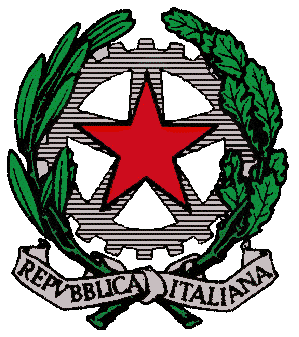 ISTITUTO MAGISTRALE STATALE  LICEI “TOMMASO CAMPANELLA” DI BELVEDERE MARITTIMO                        Via Annunziata, 4 – 87021 Belvedere Marittimo (CS)Tel/fax: 0985 82409 sito: www.liceibelvedere.gov.ite-mail :cspm070003@istruzione.it  pec:cspm070003@pec.istruzione.itCodice Univoco Uff. UFYZMO	TRALa                                                                                ,  con sede legale:                                                             , n°           –         ; CF:                    , in persona del proprio Presidente   in qualità di Partner Capofila del PartenariatoEISTITUTO MAGISTRALE STATALE “TOMMASO CAMPANELLA”, con sede in via Annunziata, n° 4 - 87021 Belvedere Marittimo (CS); C.F.82001110780 - C.M. CSPM070003, in persona del proprio Dirigente Maria Grazia Cianciulliin qualità di Partner del Partenariatodi seguito anche congiuntamente denominati «le Parti»,PremessoChe i processi innovativi e di sviluppo, per interconnessione di fattori e ampiezza di scenari, coinvolgono i diversi sistemi operanti nei moderni contesti culturali e socio-economici.Che assume crescente rilievo l’esigenza di collegare in rete tali sistemi, rendendo sinergica l’attività dei relativi soggetti secondo progetti e obiettivi comuni, pur nella distinzione e autonomia dei rispettivi ruoli istituzionali.Che le varie legislazioni hanno messo a sistema i principi e i profili di una istruzione e formazione di qualità in grado di garantire a tutti il diritto-dovere all’istruzione e alla formazione per almeno 12 anni o comunque fino al conseguimento di una qualifica entro il 18° anno di età e una forte integrazione tra le politiche educative e quelle del lavoro.Che il sistema formativo e d’orientamento, nel suo complesso, rappresenta uno spazio essenziale dove affrontare l’articolata problematica umana e sociale del mondo giovanile inerente gli aspetti: personali della vita dello studente (identità, motivazione, affettività), del contesto scolastico (edifici, attrezzature, spazi, tempi, relazioni, metodi, contenuti, risultati), gli aspetti inerenti al nostro tempo (sviluppo sostenibile, ambiente, tecnologia, ecosostenibilità, sicurezza, welfare, inclusione, integrazione europea, scambi culturali, la cittadinanza europea, capacità di sviluppo personale e professionale, etc).In tal senso, il presente Protocollo d’Intesa rappresenta il tentativo di creare una partnership per lo scambio d’informazioni e buone prassi nell’ambito dell’orientamento, della formazione, dello sviluppo locale, della promozione della cultura d’impresa, cittadinanza europea, delle politiche giovanili nazionali ed europee, della cultura e multicultura, dell’integrazione europea, del divario digitale, della cooperazione, dell’inclusione sociale. Per una migliore comprensione delle modalità di cooperazione, segue una descrizione delle attività che saranno svolte in base al presente Protocollo:offrire informazioni sulle opportunità formative, sulle professioni, sulle tendenze occupazionali e sulle politiche europee;aiutare i giovani a valorizzare le proprie attitudini personali e professionali;individuare percorsi formativi che abbiano sbocchi professionali;promuovere la cultura della partecipazione attraverso intese e convenzioni con Enti pubblici e privati;stimolare i giovani a creare il proprio futuro realizzando progetti d’impresa;far conoscere e valorizzare le giovani iniziative imprenditoriali,organizzare eventi di formazione/informazione, avendo come obiettivo principale l’acquisizione delle competenze chiave, indispensabili per una vita attiva nella società della conoscenza;costituire, ad ogni livello, una rete di conoscenze, professionalità, relazioni;farsi promotori e organizzatori, in partnership con altre Associazioni ed Enti privati e pubblici, di azioni tese a diffondere l’utilizzo delle nuove tecnologie, la cultura come strumento di crescita economica, i marchi nazionali nell’Unione e quelli europei nel mondo, l’eccellenza delle tradizioni e la valorizzazione dei territori, il management dell’identità, l’utilizzo professionale della comunicazione in tutti i suoi ambiti, la cultura della cooperazione e della formazione continua, il multilinguismo e l’intercultura ;contribuire alla costruzione di un ponte culturale tra i giovani dei Paesi del Mediterraneo  per lo scambio di conoscenze, di esperienze e d’accesso ad altre culture, civiltà ed economie;promuovere i concetti di apertura mentale, rispetto dell’altro, inclusione sociale;contribuire all’espansione di principi e di valori, quali quelli della democrazia, legalità, fiscalità ;migliorare la valorizzazione del volontariato e dell’associazionismo;pianificare e organizzare eventi culturali giovanili a livello nazionale e internazionale.Collaborare per l’implementazione di buone pratiche di ALTERNANZA SCUOLA                LAVORO/STAGE/APPRENDISTATO ecc.)Considerato chele risorse umane costituiscono un fattore centrale di crescita sociale, culturale e competitiva, cui sono trasversalmente interessati i sistemi educativo, formativo e produttivo;la valorizzazione del fattore umano è perseguibile tra Istituti di formazione e mondo del lavoro ;si ritiene necessario il consolidamento e la collaborazione inter-istituzionale mediante intese tra sistema formativo e sistemi governativi locali, regionali, nazionali ed europei;si pone l’esigenza di offrire ai formatori opportunità d’aggiornamento sulle tematiche dell’orientamento personale e professionale, anche collegando tra loro l’esperienze in atto nei diversi contesti educativi del territorio e bel più ampio scenario europeo;la lettura e l’analisi dei fabbisogni formativi si rendono necessarie per lo svolgimento delle funzioni attribuite alle Istituzioni Governative a vari livelli in materia di programmazione dell’offerta d’istruzione e formazione,gli Enti di formazione devono sviluppare forme concrete di collaborazione con le Istituzioni e gli altri attori dello sviluppo locale, al fine di rispondere in modo adeguato ed efficiente alle esigenze dei fruitori dei servizi formativi;Vistele indicazioni Normative Nazionali e ComunitarieLA LEGGE 107/2015 “ LA BUONA SCUOLA”I DECRETI APPLICATIVI DEL DECRETO LEGISLATIVO N. 81/2015  “JOB ACT”IL DECRETO LEGISLATIVO N. 77/2005LEGGE N. 128/2013Si conviene e si stipula quanto segueArt. 1Le parti convengono d’agire di concerto, nell’ambito delle rispettive missioni istituzionali, per promuovere la formazione e l’aggiornamento dei giovani, la loro integrazione europea, un più facile accesso alle politiche giovanili, la promozione dell’imprenditoria giovanile, sviluppando congiuntamente azioni coordinate nei diversi campi sopra descritti. A tal fine la ____________________________ entra a far parte del COMITATO SCIENTIFICO dei Licei “ Tommaso Campanella”Art. 2Le parti si impegnano a sviluppare interventi formativi e progettuali  comuni atti a promuovere: LA CULTURA D’IMPRESA, L’ORIENTAMENTO PROFESSIONALE, LA FORMAZIONE IN MATERIA ECONOMICA E FINANZIARIA, LA PRATICA DELL’ALTERNANZA SCUOLA LAVORO, DELL’IMPRESA FORMATIVA SIMULATA, DELLE BOTTEGHE SCOLASTICHE, DEL TIROCINIO FORMATIVO, DELL’APPRENDISTATOArt. 3 Le parti concordano sul carattere strutturale e funzionale delle forme di reciproca collaborazione per lo sviluppo della cultura dell’orientamento anche nell’analisi dei fabbisogni formativi come condizione indispensabile per il raggiungimento del successo formativo dei giovani; a tal fine s’impegnano a favorire, nelle forme possibili e opportune e nel rispetto dell’ autonomia delle parti, progetti integrati che offrano la possibilità d’arricchire le linee programmatiche e formative del territorio.Art. 4Le parti collaborano per soddisfare i bisogni d’orientamento e di formazione che emergono nella comunità locale, anche in una logica di scambio e integrazione con gli altri cittadini dell’Unione Europea e non solo, nelle Istituzioni scolastiche e formative, coordinandosi nelle attività e nelle iniziative che possono avere ricadute efficaci per la realizzazione del successo formativo.Art. 5Le azioni promosse nell’ambito del presente Protocollo saranno progettate e realizzate in coerenza con i piani dell’offerta formativa e dei progetti istituzionali proposti dalle parti e condivisi, più in generale, proposti dal sistema formativo europeo, nazionale, regionale e locale nelle materie di rispettiva competenza e di comune interesse.Art. 6Le azioni condivise che saranno proposte e realizzate sulla base del presente Protocollo sono destinate agli studenti e alle risorse umane e professionali, di entrambe le istituzioni, preposte alla loro formazione. Dette azioni potranno, quindi, coinvolgere anche coloro che esercitano l’azione educativa nei confronti dell’utenza potenziale predetta, cioè gli insegnanti, i formatori, i genitori, gli eventuali operatori sociali coinvolti. Tali azioni hanno carattere informativo, formativo o possono avere anche una funzione tutoriale.Art. 7Le parti danno rilevanza alla DIMENSIONE COMUNICATIVA della partnership. In tal senso s’impegnano a elaborare uno specifico spazio virtuale, sui rispettivi siti web istituzionali, per divulgare l’impegno reciproco alla diffusione della necessaria informazione relativa alle pratiche di cui all’art. 2 del presente accordo.Art. 8Le parti collaborano, coordinandosi nella progettazione, nella realizzazione e nella verifica delle iniziative.La scuola si impegna  a supportare la ______________________________________ con tutte le proprie professionalità per fornire video tutorials da pubblicare su entrambi i siti istituzionali, finalizzati alla divulgazione/formazione/informazione nelle materie di cui all’art.2.La __________________________________________ si impegna a supportare l’istituzione scolastica con le proprie risorse professionali per formare gli studenti e i docenti nelle materie tnerenti i propri settori di specifica competenza istituzionale.Art. 9 La firma di questo Protocollo d'Intesa NON COMPORTA ONERI PER LE PARTI. I  firmatari si adoperano, LIBERAMENTE, per raggiungere, al meglio delle loro capacità, e nell’ambito delle proprie competenze, gli obiettivi dichiarati. Questo Protocollo non costituisce un Accordo finanziario e non include alcuna transazione di fondi tra le due parti. Essa si basa su un mutuo consenso dettato da regole di solidarietà, rispetto, integrazione delle competenze.Eventuali alterazioni / modifiche / aggiunte a questo Protocollo dovranno essere concordate per iscritto da entrambe le parti interessate . Il presente accordo avrà validità fino a diverse disposizioni delle parti.ACCORDO DI  RISERVATEZZA1 Le informazioni riservate scambiate fra le Parti nell’ambito della collaborazione citata in premessa e in esecuzione delle stesse saranno soggette a riservatezza. 2 Le Parti convengono che le disposizioni del presente Accordo e gli eventuali scambi di informazioni avvenuti in fase di negoziazione e di esecuzione sono strettamente confidenziali. Nessuna di queste informazioni può essere comunicata a terzi senza previa autorizzazione scritta dell’altra Parte.3 Qualsiasi press release o altra comunicazione congiunta al pubblico relativa a tale collaborazione sarà previamente concordata tra le Parti. I Partner, insieme, potranno concordare le strategie di comunicazione.4 I risultati e i prodotti derivanti dalla realizzazione dei progetti congiunti resteranno di proprietà dei soli Partner, sottoscrittori del presente Accordo, che potranno diffonderli e utilizzarli richiedendo il consenso esplicito dell’altra Parte citandone il ruolo di supporto alla realizzazione.Letto, approvato e sottoscrittoLuogo e DataFirma dei Rappresentanti delle Parti     _______________________             Istituto Magistrale Statale – Licei  “Tommaso Campanella”               Il  Presidente                                                                                          Il  Dirigente                                                                                                                     Maria Grazia Cianciulli